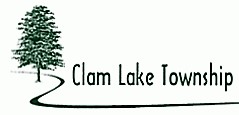 PLANNING COMMISSION MINUTESFebruary 28, 2022The Clam Lake Township Planning Commission Meeting was called to order by Chairperson Stoutenburg at 6:00 p.m. at the Clam Lake Township Hall located at 8809 E. M-115, Cadillac, MI  49601. ROLL CALLStoutenburg – PresentBenson – PresentFlint – PresentLong – AbsentCarroll - PresentPlanning Commissioners Present:  	Stoutenburg, Benson, Carroll, FlintPlanning Commissioners Absent:	LongPlanning Commission Staff Present:	Zoning Administrator WardaAPPROVAL OF MINUTESMotion by Member Flint seconded by Member Carroll to approve the December 20, 2021, minutes as presented.YEA:	Benson, Carroll, FlintNAY:	NoneMotion carried.APPROVAL OF AGENDAMotion by Member Benson seconded by Member Flint to approve the agenda as presented.YEA:	Stoutenburg, Benson, Flint, CarrollNAY:	NoneMotion carried.PUBLIC COMMENT:  None.SCHEDULED PUBLIC HEARINGS:  Rezone Application Request – 1 Broadcast Way Parcel #2109-16-2401Purpose of the meeting is to review a rezoning application for a 38.13-acre parcel to rezone from R-R (Resort-Residential) to A-R (Agricultural-Residential). The intended use by the applicant is grow organic field crops and orchard which would be a permitted use by right if rezoning is approved.     Since there were no representatives from Channel 9&10 to answer questions plus there were no public in attendance, motion by Member Benson supported by Member Flint to table the Public Hearing on the matter to a date certain of March 21, 2022 at 6:00 p.m. or as soon after that the matter can be heard.	Roll Call:	Benson - Yes	Stoutenburg - Yes	Carroll – Yes	Flint - Yes	Motion carried.	Discussion followed on fees charged to the applicants vs the Township paying fess such as legal fees.UNFINISHED BUSINESS: Pioneer Update – Zoning Administrator gave an update to the Planning Commission.Rec Plan – No updateNEW BUSINESS: None OTHER BUSINESS:  None ADMINISTRATIVE ITEMS:  ADJOURNMENTMotion by Member Benson supported by Chairperson Stoutenburg to adjourn the Planning Commission Meeting.YEA:	Benson, Flint, Carroll, StoutenburgNAY:	NoneMotion carried.Meeting adjourned 6:26 p.m. Next Regular Meeting – Monday March 21, 2022Cindy Warda, Zoning Administrator